    Colegio República Argentina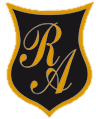 O’Carrol  # 850-   Fono 72- 2230332                    Rancagua     LENGUAJE 4° SEMANA 3 DEL 30 DE MARZO AL 3 DE ABRILAsignatura: Lenguaje                                                          Curso:      4° básico Docentes: Nathaly Hormazábal; Carolina Abarca; Fernanda Muñoz; Carmen Gloria Araya.IntroducciónEsta semana te invito a leer comprensivamente para extraer información explícita, es decir información que esta textual en el texto y también implícita, en donde tendrás que hacer un esfuerzo mayor para encontrar la información que se requiere buscando pistas en el texto y usando tus conocimientos previos.Para comenzar, ve el siguiente video, y así aclararas dudas de que es información explicita e implícita.https://www.youtube.com/watch?v=bRLyhkkyOEgOA4: Profundizar su comprensión de las narraciones leídas: › extrayendo información explícita e implícitaContenidos:Extracción de información explicita: Aparece en el texto de forma clara y directa.Ejemplo: “La niña lloraba porque su muñeca se rompió.”P: ¿Por qué lloraba la niña?  R: Porque su muñeca se rompió.Extracción de información implícita: No está dicha de manera directa en el texto (inferencia).Ejemplo: “La niña lloraba porque su muñeca se rompió.”P: ¿Cuál es el estado de ánimo de la niña?R: Triste 